Biografía del Pintor Santacruceño Luis Roberto RamírezLuis Roberto Ramírez Valerin nace el 14 de abril de 1957 en Santa Cruz, Guanacaste.El primer hijo  de cinco hermanos, del hogar formado por Don Roberto Ramirez Bonilla y Doña Flora Valerin Bonilla.Realiza sus primeros estudios en el kínder y en la Escuela de Varones ( Josefina López Bonilla), continuando en el Liceo de Santa Cruz.Finalizado los estudios de secundaria en 1976 adquiere una beca de estudio para la Antigua Unión Soviética, regresa y retoma sus estudios en la facultad de bellas artes de la Universidad de Costa Rica.En los años 80 realiza varias exposiciones entre las cuales están:1983 Expone colectivamente junto con estudiantes de Artes Plásticas en el Ministerio de Agricultura.1984 Colectiva en la Escuela de Arquitectura (UCR) para la semana Universitaria. Colectiva para la inauguración del Teatro Carpa. Mención de Honor en el concurso anal de paisaje universitario.1985 Colectiva en Arquitectura. Exposición individual en la casa de La Cultura de Santa Cruz, Guanacaste.Primer premio en el concurso del Salón Anual “Fausto Pacheco”.1986 “Rostros del Rostro” Exposición de retratos. Bellas Artes (UCR). Colectiva.A finales de 1987 se va nuevamente a la Antigua Unión Soviética con una beca para realizar estudios de postgrado en una especialidad de retrato en óleo.En esa estadía contrae matrimonio con Tatiana Otto, madre de sus dos hijos, Liuba y Pablo.Regresa a Costa Rica con su familia cuando termina su postgrado en 1990.A partir de 1991 comienza a laborar en el Liceo de Santa Cruz como profesor de artes plásticas culminando en 1998. En esta misma época  imparte cursos libres para el Ministerio de Cultura.Durante estos años se dedicó a crear obras de paisajes de Santa Cruz, rescatando los paisajes del Pueblo.En 1999 ingresa nuevamente a la Facultad de Bellas Artes de la Universidad de Costa Rica.Fallece en un trágico accidente el 5 de febrero del 2000 a una semana de inagurar una exposición de sus obras en la Compañía Nacional de Fuerza y Luz en San José.Cabe mencionar que sus obras se encuentran tanto fuera como dentro del país. 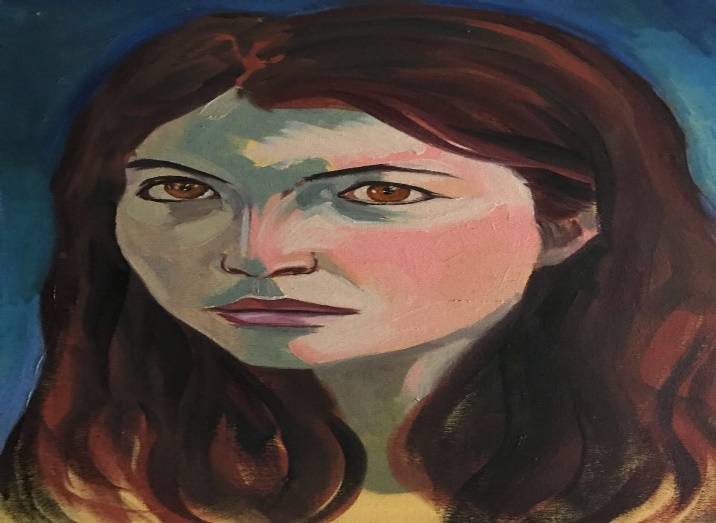 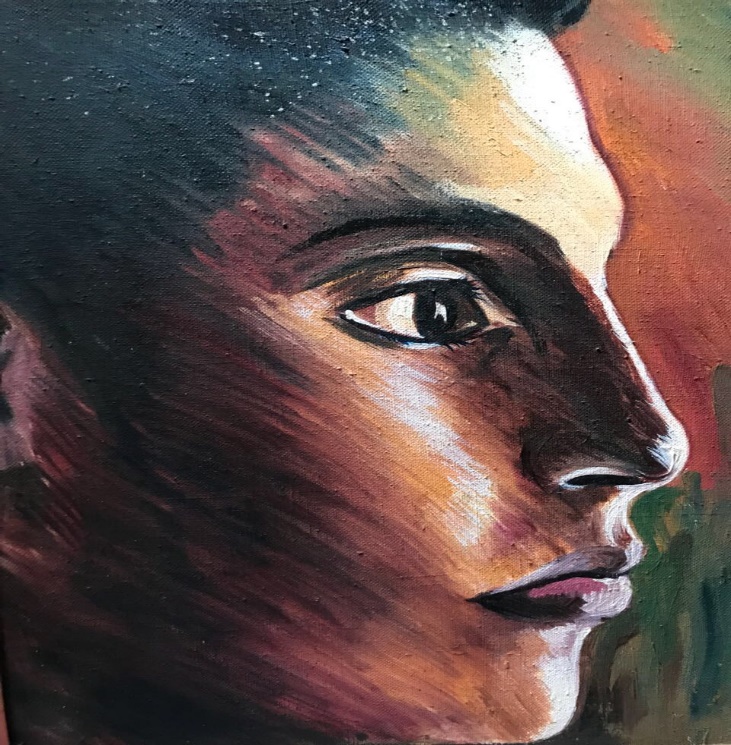 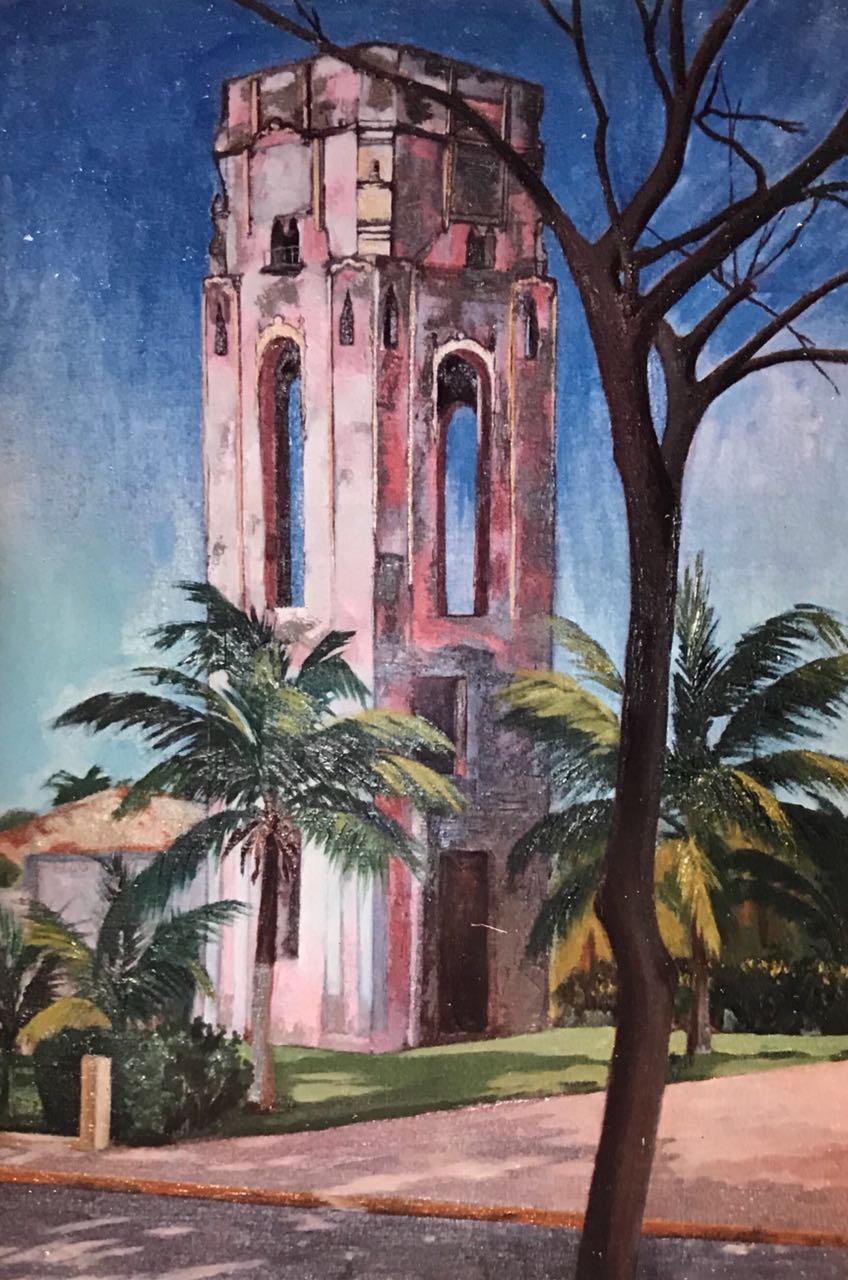 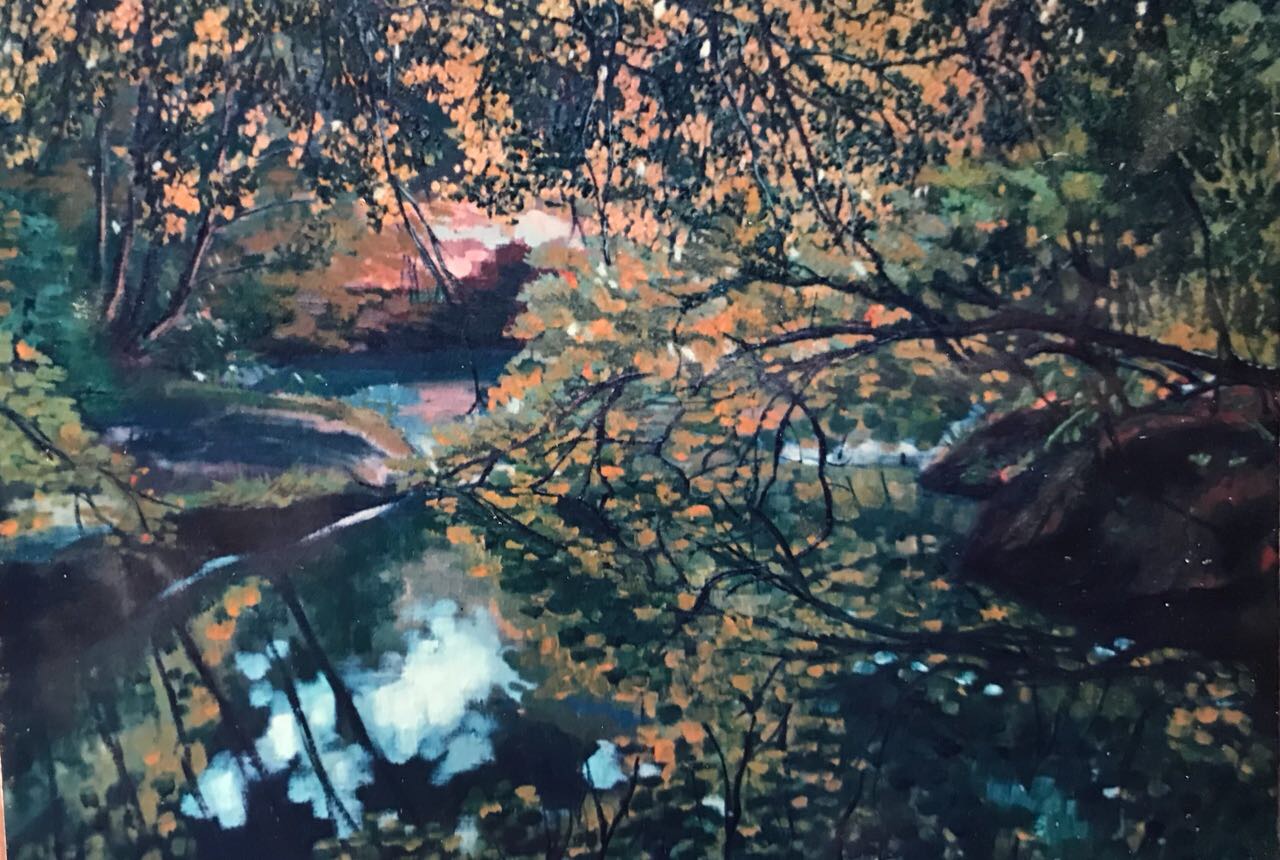 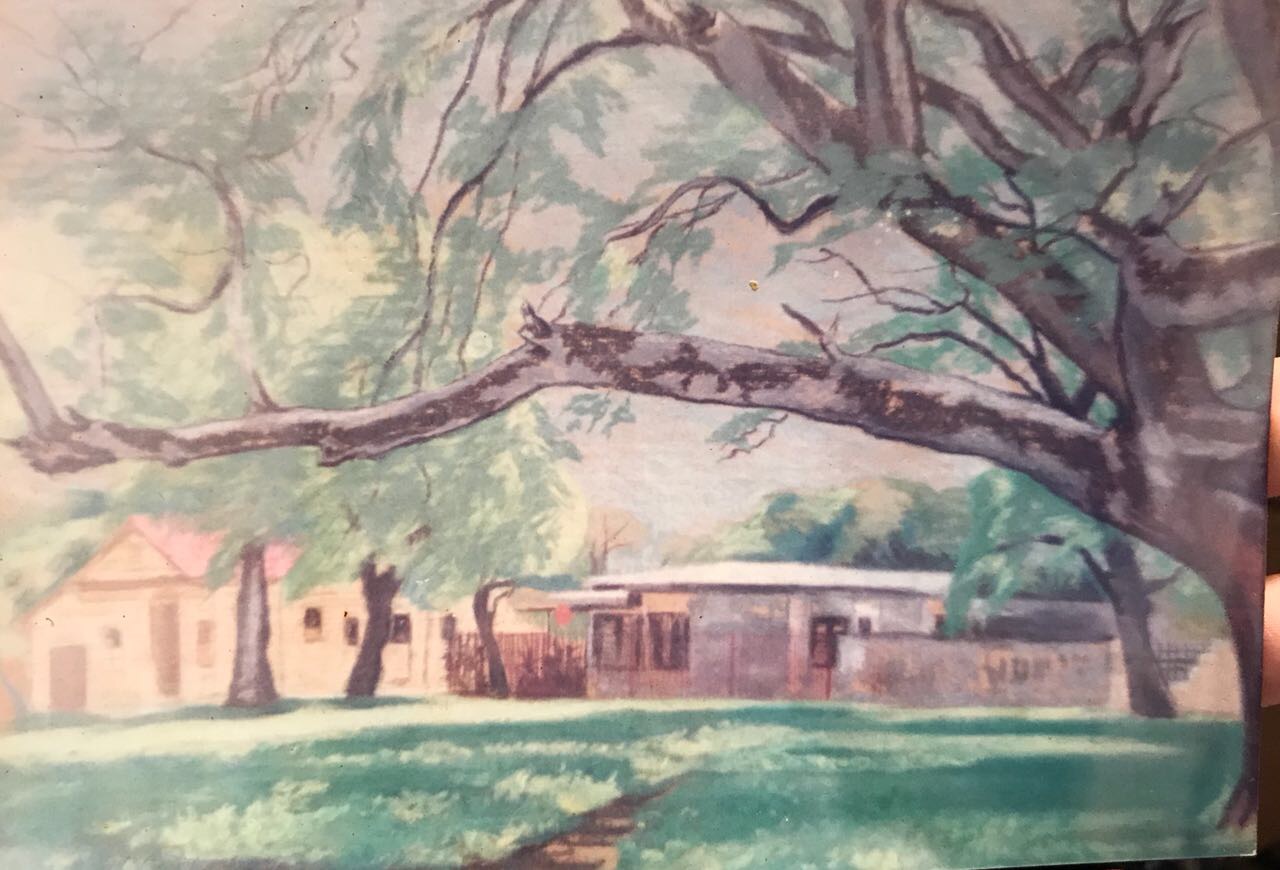 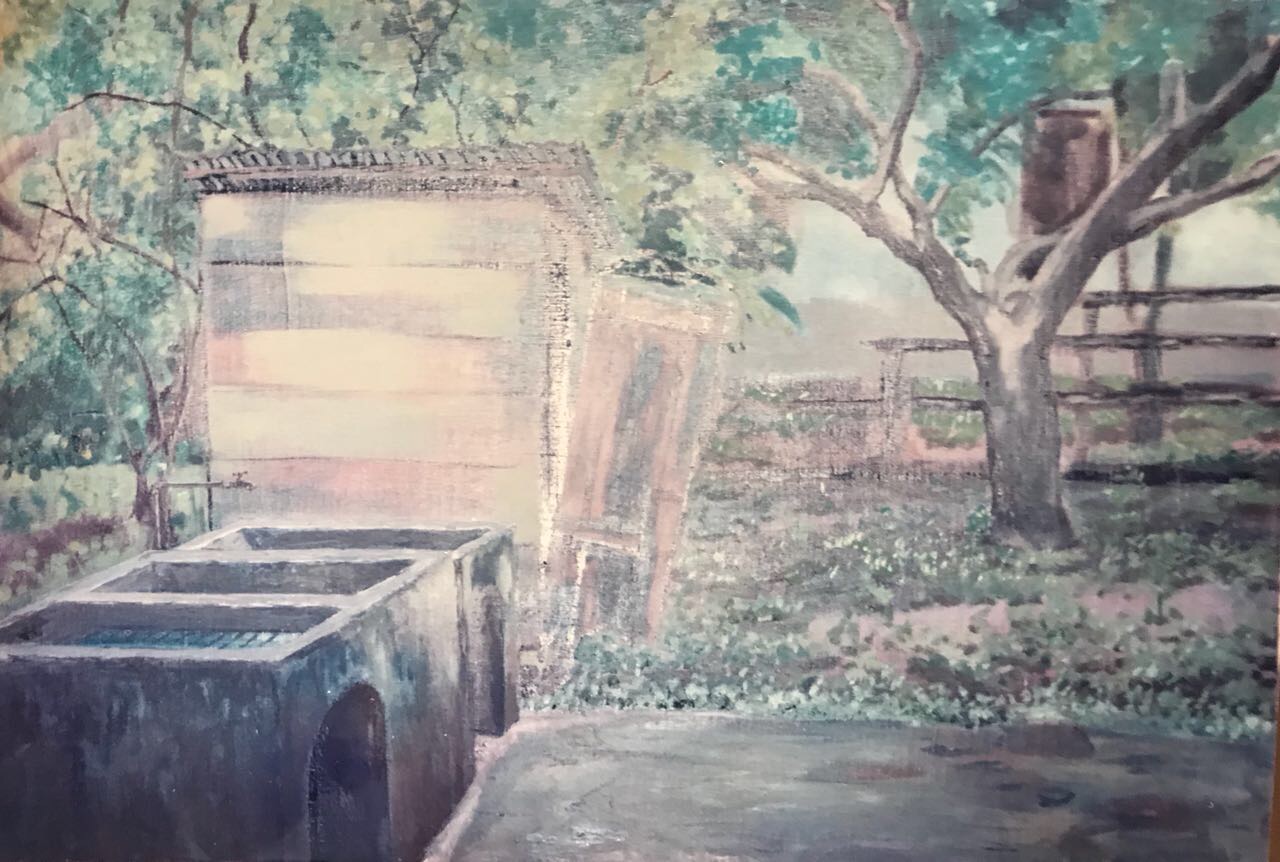 